ПРАВИЛА ЧТЕНИЯ КНИГ РЕБЁНКУ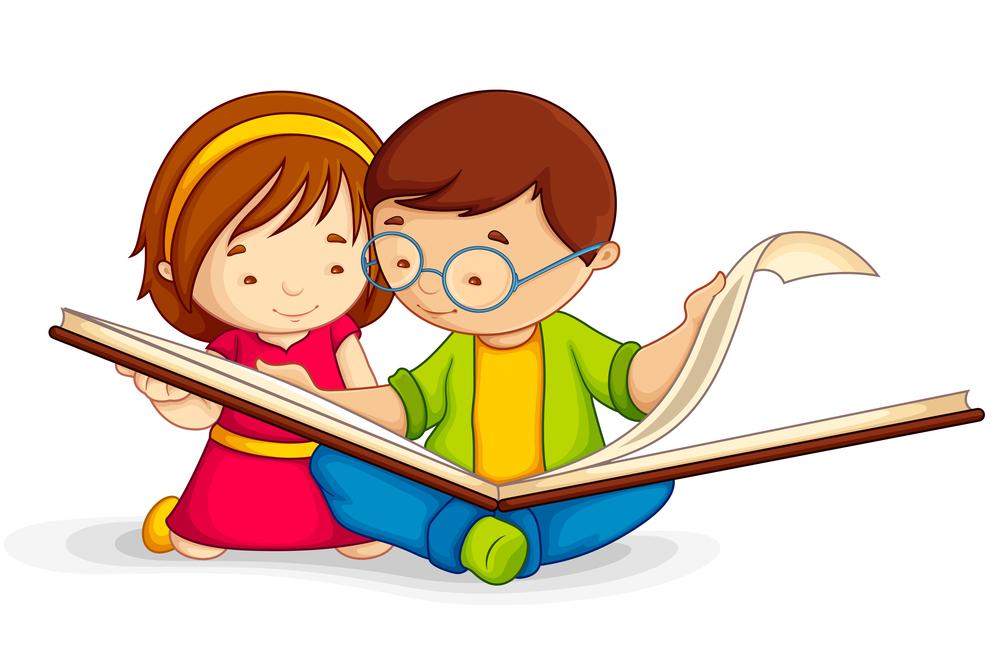 1. Показывайте ребенку, что чтение вслух доставляет вам удовольствие. Не бубните, как бы отбывая давно надоевшую повинность. Малыш это почувствует и утратит интерес к чтению.2. Демонстрируйте ребенку уважение к книге, приучайте его аккуратно обращаться с ней.Он должен знать, что книга - это не игрушка, не крыша для кукольного домика и не повозка, которую можно возить по комнате. Рассматривайте книгу на столе, осторожно переворачивайте страницы, после уберите ее на место. 3. Во время чтения сохраняйте зрительный контакт с ребенком.Чтобы он мог видеть ваше лицо, наблюдать за мимикой, выражением глаз, жестами, так как эти формы проявления чувств дополняют и усиливают впечатления от прочтения. Таким образом, ребенок чувствует, что повествование обращено к нему, а вам видно, какие чувства вызывает у него то, о чем вы читаете.4. Читайте детям неторопливо, но и не монотонно, старайтесь передать музыку ритмической речи.Вы должны тонко чувствовать, в каком ритме и темпе проводить занятие, когда уменьшать или увеличивать драматизм ситуации. Вам потребуются и психологические способности, чтобы вовремя и точно определить, где остановить сказку (рассказ), и дать возможность ребенку порассуждать по поводу услышанного или предположить, что случится с героями дальше.В процессе чтения очень важно периодически давать ребенку возможность говорить о своих ощущениях, но иногда можно попросить просто молча «слушать себя». Слово «слушать» означает не только физический слух, но и способность чувствовать, ощущать «внутренние звуки» - это ощущения, которые могут быть разными: от легкости, приятного тепла, «мурашек» до покалывания, чувства тяжести, неприятных ощущений.5. Играйте голосом: читайте то быстрее, то медленнее, то громко, то тихо – в зависимости от содержания текста.Читая малышам стихи и сказки, старайтесь передать голосом характер персонажей, а также смешную или грустную ситуацию, но не «перебарщивайте». Излишняя драматизация мешает ребенку воспроизводить в воображении нарисованные словами картины.6. Сокращайте текст, если он слишком длинный.В таком случае не надо читать все до конца, ребенок все равно перестает воспринимать услышанное. Коротко перескажите окончание. Однако при пересказе важно не только передать замысел и сюжет, но и сохранить стиль произведения. В процессе рассказывания недопустимы пропуски, затянувшиеся паузы, для этого надо заранее ознакомиться с этим рассказом. Если вы читаете ребенку на ночь, следите, чтобы у истории был счастливый конец.7. Читайте сказки всегда, когда ребенок хочет их слушать.Может быть для родителей это и скучновато, но для него – нет.8. Читайте малышу вслух каждый день, сделайте из этого любимый семейный ритуал.Непременно продолжайте совместное чтение и тогда, когда ребенок научится читать: ценность хорошей книги зависит во многом от того, как отнесутся к книге родители и найдут ли для нее должное место в своей семейной библиотеке.9. Не уговаривайте послушать, а «соблазняйте» его.Полезная уловка: позвольте ребенку самому выбирать книги. 10. С самого раннего детства ребенку необходимо подбирать свою личную библиотеку.Почаще ходите с ним в книжный магазин, библиотеку. Покупать книги следует постепенно, выбирая то, что интересует детей, что им понятно, советуясь с воспитателем. Отведите дома уголок для ремонта книг. Оборудование для ремонта: бумага, клей, ножницы, иголка с нитками. Найдите время и помогите чинить книги.11. Читайте вслух или пересказывайте ребенку книги, которые вам самим нравились в детстве.Прежде чем прочитать ребенку незнакомую вам книгу, попробуйте прочитать ее сами, чтобы направить внимание дошкольника в нужное русло.12. Не отрывайте ребенка от чтения или рассматривания книжки с картинками.Снова и снова привлекайте внимание детей к содержанию книги, картинок, каждый раз раскрывая что-то новое. 